Der Maximum-Power-Point (MPP) einer SolarzelleAufgabenstellungBestimmen Sie den MPP einer Solarzelle.Bauen Sie den Versuch gemäß der Schaltskizze auf und stellen Sie die Entfernung Lampe-Solarzelle so ein, dass der Kurzschlussstrom I0  150 mA ist.Während der Messung soll die Krokodilklemme gleichmäßig am Draht entlang gezogen werden. Überlegen Sie geeignete Einstellungen und testen Sie so lange, bis ein aussagekräftiges Ergebnis vorliegt.  Skizzieren Sie den I(U)-Graphen. Berechnen Sie mit der Tabellenkalkulation die Leistung P und bestimmen Sie den MPP.  Ermitteln Sie, wie sich die Leistung ändert, wenn man etwas vom MPP abweicht und höhere oder niedrigere Spannungen verwendet. Welche Auswirkungen ergeben sich für den praktischen Betrieb? Material(Taschen-)Computer mit Messwerterfassung Spannungssensor StromsensorSolarzelle beliebiger BauartLichtquelle, z. B. HalogenlampeWiderstandsdraht ca. 20 ΩIsolierklemmen, KrokodilklemmeStativmaterial Versuchsaufbau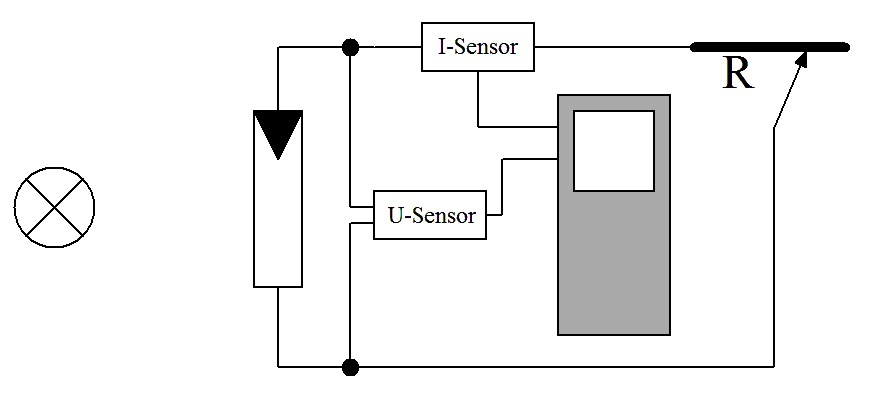 Schaltplan mit Strom- und Spannungssensor